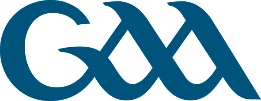 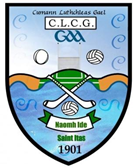 CRUINNIÚ BLIANTÚIL (2021)(Annual General Meeting) AINMIÚCHÁIN (Nominations) (To be returned on, or before,18th December 2021)Sínithe/Signed: 	___________________________________			Ainm/Name Oifig/Officership/Position:Ainmniúcháin/Nominee:Cathaoirleach/ChairpersonLeas-Chathaoirleach/Vice-chairpersonAn Rúnaí/SecretaryAn Rúnaí Cúnta/Assistant-SecretaryAn Cisteoir/TreasurerAn Cisteoir Cúnta/Assistant-TreasurerCláraitheoir / RegistrarC.P.O / P.R.O.Ionadaí na nImeoirí/Players Representative Oifigeach Gaeilge agus Cultúr/ Language & Culture OfficerAppointed on the recommendation of the outgoing Executive Committee - not an elected position Oifigeach na Leanaí/Children’s OfficerAppointed on the recommendation of the outgoing Executive Committee – not an elected position An Coiste/Committee 